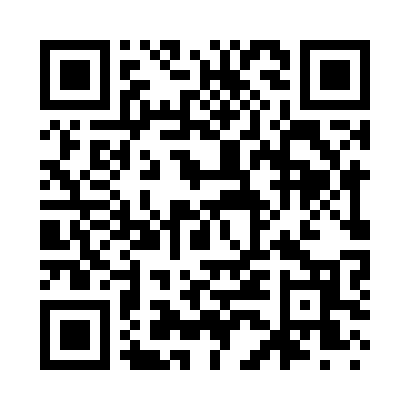 Prayer times for Bluff Estates, South Carolina, USAMon 1 Jul 2024 - Wed 31 Jul 2024High Latitude Method: Angle Based RulePrayer Calculation Method: Islamic Society of North AmericaAsar Calculation Method: ShafiPrayer times provided by https://www.salahtimes.comDateDayFajrSunriseDhuhrAsrMaghribIsha1Mon4:536:171:285:138:3910:032Tue4:546:171:285:138:3910:023Wed4:546:181:285:138:3910:024Thu4:556:181:285:148:3910:025Fri4:556:191:295:148:3810:026Sat4:566:191:295:148:3810:017Sun4:576:201:295:148:3810:018Mon4:576:201:295:148:3810:019Tue4:586:211:295:148:3810:0010Wed4:596:211:295:148:3710:0011Thu5:006:221:305:148:379:5912Fri5:006:221:305:158:379:5913Sat5:016:231:305:158:369:5814Sun5:026:241:305:158:369:5715Mon5:036:241:305:158:359:5716Tue5:046:251:305:158:359:5617Wed5:046:261:305:158:349:5518Thu5:056:261:305:158:349:5519Fri5:066:271:305:158:339:5420Sat5:076:281:305:158:339:5321Sun5:086:281:305:158:329:5222Mon5:096:291:305:158:329:5123Tue5:106:301:305:158:319:5124Wed5:116:301:305:158:309:5025Thu5:126:311:305:158:309:4926Fri5:136:321:305:158:299:4827Sat5:146:321:305:158:289:4728Sun5:156:331:305:158:279:4629Mon5:156:341:305:148:279:4530Tue5:166:341:305:148:269:4431Wed5:176:351:305:148:259:43